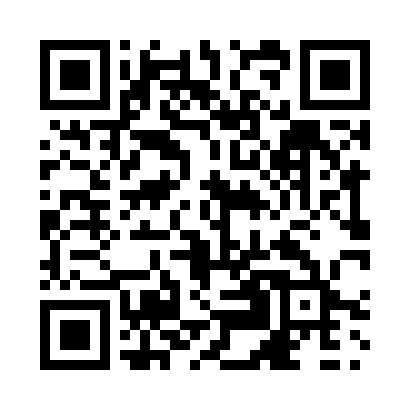 Prayer times for Gladeside, New Brunswick, CanadaMon 1 Jul 2024 - Wed 31 Jul 2024High Latitude Method: Angle Based RulePrayer Calculation Method: Islamic Society of North AmericaAsar Calculation Method: HanafiPrayer times provided by https://www.salahtimes.comDateDayFajrSunriseDhuhrAsrMaghribIsha1Mon3:305:321:246:489:1511:172Tue3:315:321:246:489:1511:173Wed3:325:331:246:489:1511:164Thu3:335:341:246:489:1411:155Fri3:345:341:246:489:1411:146Sat3:355:351:246:489:1311:137Sun3:365:361:256:489:1311:128Mon3:385:371:256:479:1211:119Tue3:395:381:256:479:1211:1010Wed3:405:381:256:479:1111:0911Thu3:425:391:256:479:1111:0812Fri3:435:401:256:469:1011:0613Sat3:455:411:256:469:0911:0514Sun3:475:421:266:469:0911:0415Mon3:485:431:266:459:0811:0216Tue3:505:441:266:459:0711:0117Wed3:515:451:266:449:0610:5918Thu3:535:461:266:449:0510:5819Fri3:555:471:266:449:0410:5620Sat3:565:481:266:439:0310:5521Sun3:585:491:266:429:0210:5322Mon4:005:501:266:429:0110:5123Tue4:025:511:266:419:0010:4924Wed4:045:521:266:418:5910:4825Thu4:055:541:266:408:5810:4626Fri4:075:551:266:398:5710:4427Sat4:095:561:266:398:5610:4228Sun4:115:571:266:388:5410:4029Mon4:135:581:266:378:5310:3830Tue4:155:591:266:368:5210:3631Wed4:166:011:266:368:5110:34